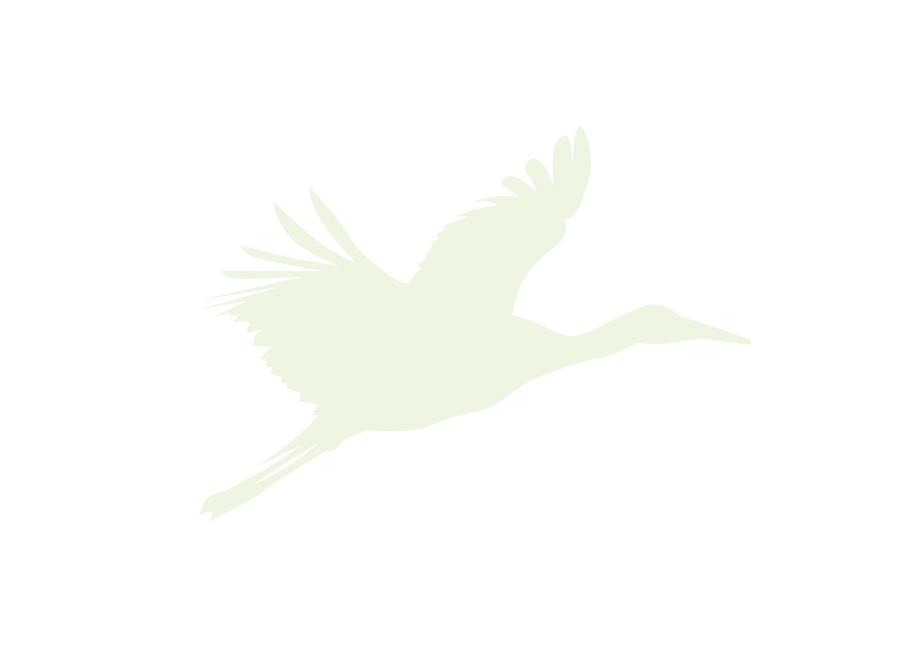 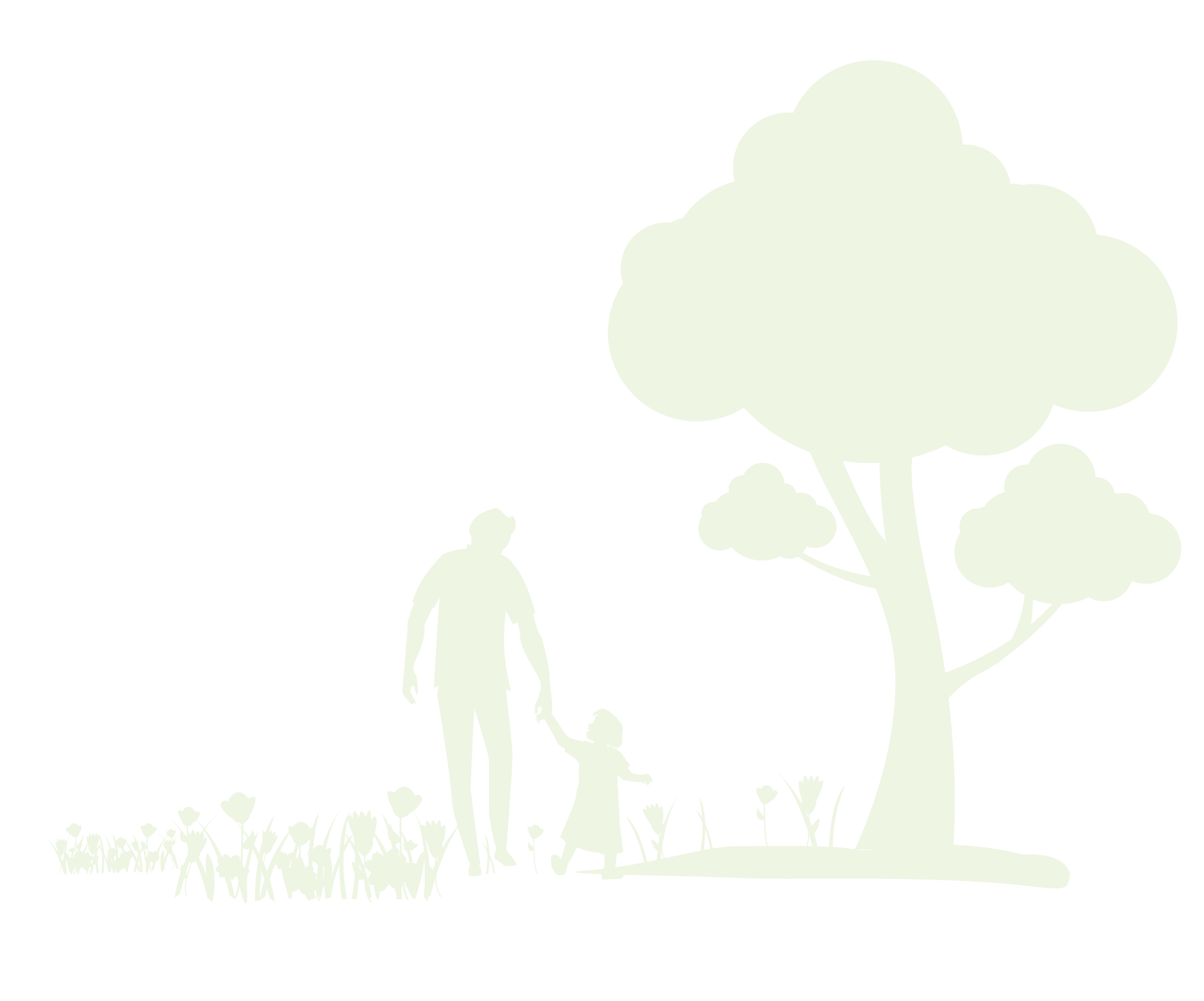 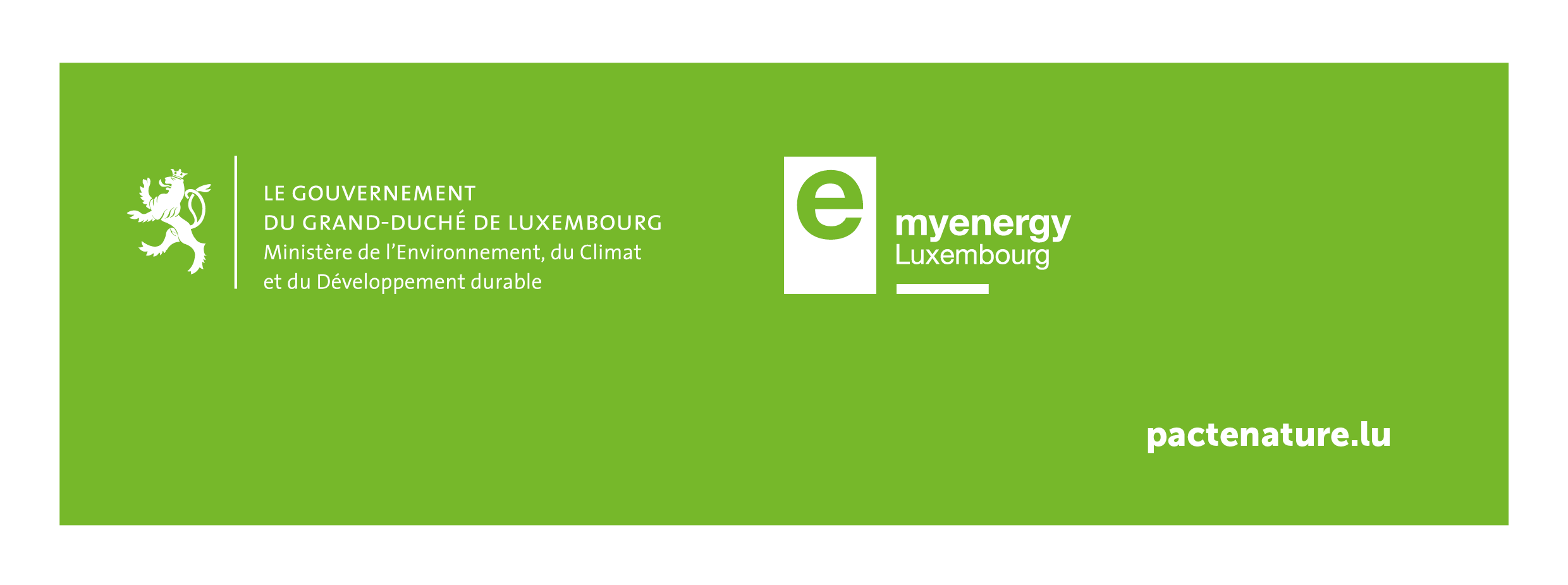 Informations généralesCe formulaire est à remplir afin de déclarer l'intention de participer au Pacte Nature. Avant de le remplir, veuillez-vous assurer d'avoir pris connaissance du "Projet de loi n°7655 portant création d'un pacte nature avec les communes et modifiant la loi modifiée du 31 mai 1999 portant institution d'un fonds pour la protection de l'environnement" et de la version préliminaire du contrat Pacte Nature désormais téléchargeable sur le site www.pactenature.lu.La déclaration, n'étant ni définitive ni contraignante, est faite à titre d'information et peut être révoquée à tout moment.myenergy s'engage à respecter la confidentialité des informations fournies dans le formulaire et des documents y annexés.Déclaration d'intention de participation au Pacte Nature1. Coordonnées de la commune2. Participation au Pacte Nature				Marquer par une X ce qui convientSi votre commune ne souhaite actuellement pas participer au Pacte Nature, les questions 3 à 5 ne s'appliquent pas.3. Personne de contact au sein de la commune pour les questions relatives au Pacte Nature4. Choix du conseiller Pacte NatureMarquer par une X ce qui convientDans le cas de choix pour un conseiller Pacte Nature interne, et au cas où une personne a déjà été désignée pour exercer cette fonction, veuillez fournir les informations supplémentaires suivantes :     , le      Signatures et cachet de la communeNom de la communeAdresseLa commune souhaite participer au Pacte NatureLa commune ne souhaite actuellement pas participer au Pacte NatureNom et PrénomFonction dans la communeTéléphoneE-mail1. Dans le cadre de la collaboration existante de la commune avec un syndicat de communes ayant pour objet la protection de la nature ou d'un syndicat de parc naturel, la commune souhaite opter pour un Conseiller Pacte Nature interne mis à disposition par le syndicat y relatif.2. La commune souhaite travailler avec un Conseiller Pacte Nature interne (agent de la commune) 3. La commune souhaite travailler avec un Conseiller Pacte Nature externe (mis à disposition par myenergy)Nom et Prénom du conseillerNom du syndicat (le cas échéant)TéléphoneE-mail